НЕОЛАНТ подключит 15 районов к Региональной геоинформационной системе территориального планирования Республики Саха (Якутия) до конца 2016 года24.08.2016Региональная геоинформационная система территориального планирования (РГИС ТП), поэтапная реализация которой началась в 2014 году по заказу Министерства архитектуры и строительного комплекса Республики Саха (Якутия), призвана решать целый комплекс задач в области поддержки управления пространственным развитием территории, важнейшие из которых:оказание государственных и муниципальных услуг в области архитектуры и градостроительства;оперативное предоставление градостроительной документации, картографических материалов, кадастровых данных в операционной деятельности подразделений органов исполнительной власти и местного самоуправления.Цель выполнения работ второй очереди – ввод Системы в промышленную эксплуатацию.По итогам работ будут представлены следующие результаты:К системе будут подключены 15 муниципальных районов. Для пилотных районов в систему будут загружены утвержденные схемы территориального планирования (СТП), генпланы поселений, планы землепользования, кадастровые планы территорий, данные федеральной адресной системы.Данные районов будут заноситься в центральную базу РГИС ТП РС(Я). Открытые данные (карты и документы градостроительной деятельности) будут публиковаться на web-портале РГИС ТП.Для работы районов и поселений будет произведена настройка форм для подготовки разрешительных документов на объекты капитального строительства, градостроительных планов земельных участков, сведений из ИСОГД.Обеспечена возможность получения данных о земельных участках и объектах капитального строительства из Росреестра через СМЭВ.Разработан технический проект на систему защиты информации РГИС ТП РС(Я).В настоящее время проводится опытная эксплуатация в двух муниципальных районах, в рамках которой специалисты «НЕОЛАНТ» проводят пуско-наладочные работы, обучение пользователей на местах и загрузку данных.***Всегда свежие и актуальные новости информатизации регионов – it-region.lj.ru***Контакты для прессы:Сорокина МарияРуководитель PR-группыДепартамент маркетинга. PR-группаАО «НЕОЛАНТ»Тел./факс: +7 (499) 999 0000 *174Моб.: +7 (985) 454-13-60sorokina@neolant.ruwww.neolant.ru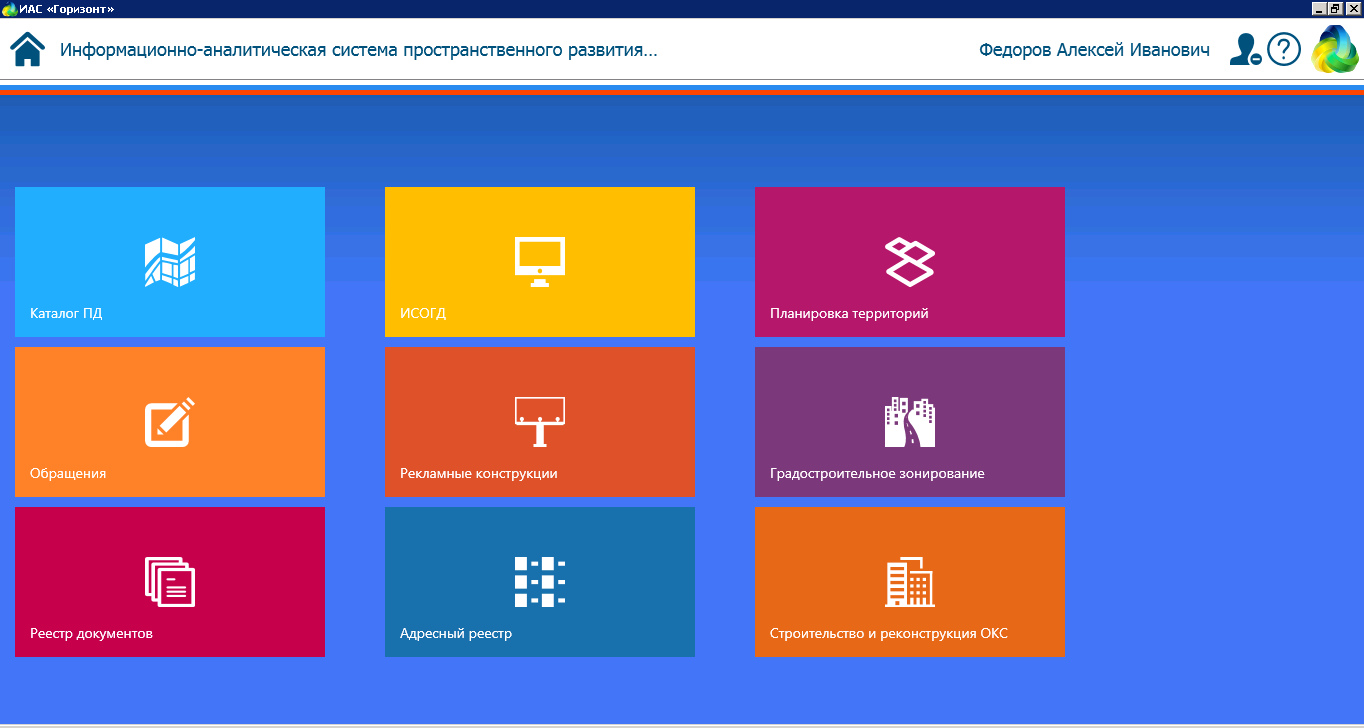 Рис. 1. Модули РГИС ТП РС(Я), к которым организован доступ муниципальных специалистов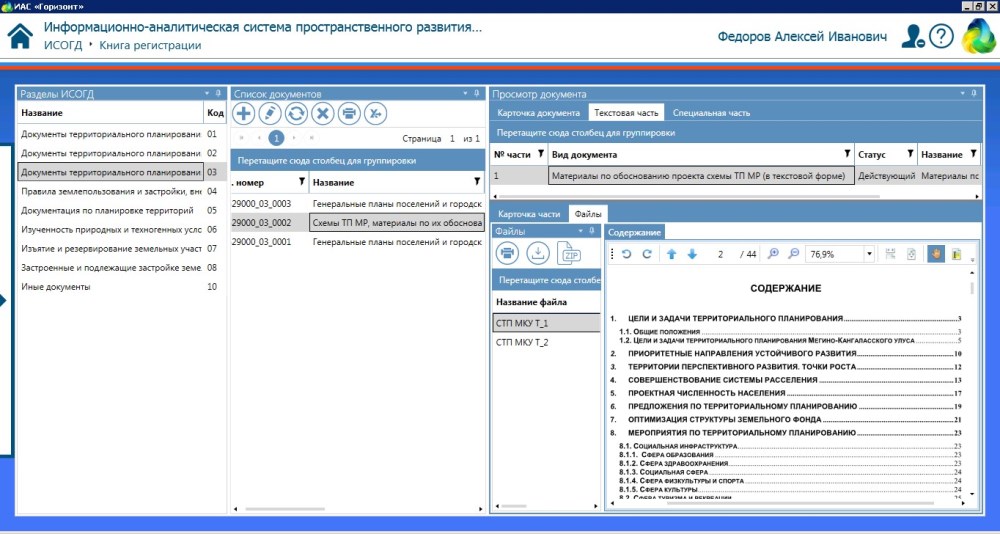 Рис. 2. Загруженный в модуль ИСОГД (Информационная система обеспечения градостроительной деятельности) документ «СТП муниципального района»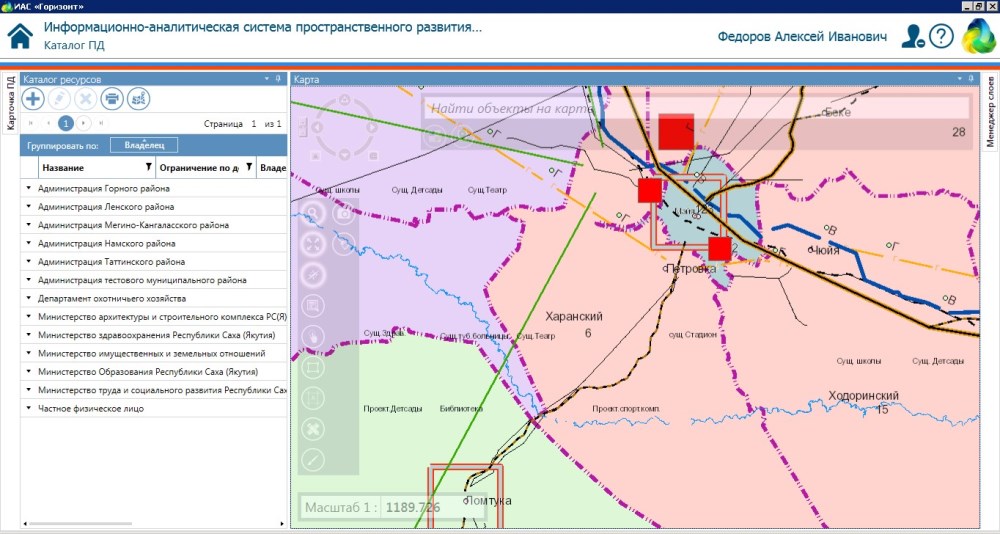 Рис. 3. Загруженные в систему картографические материалы схемы территориального планирования муниципального района